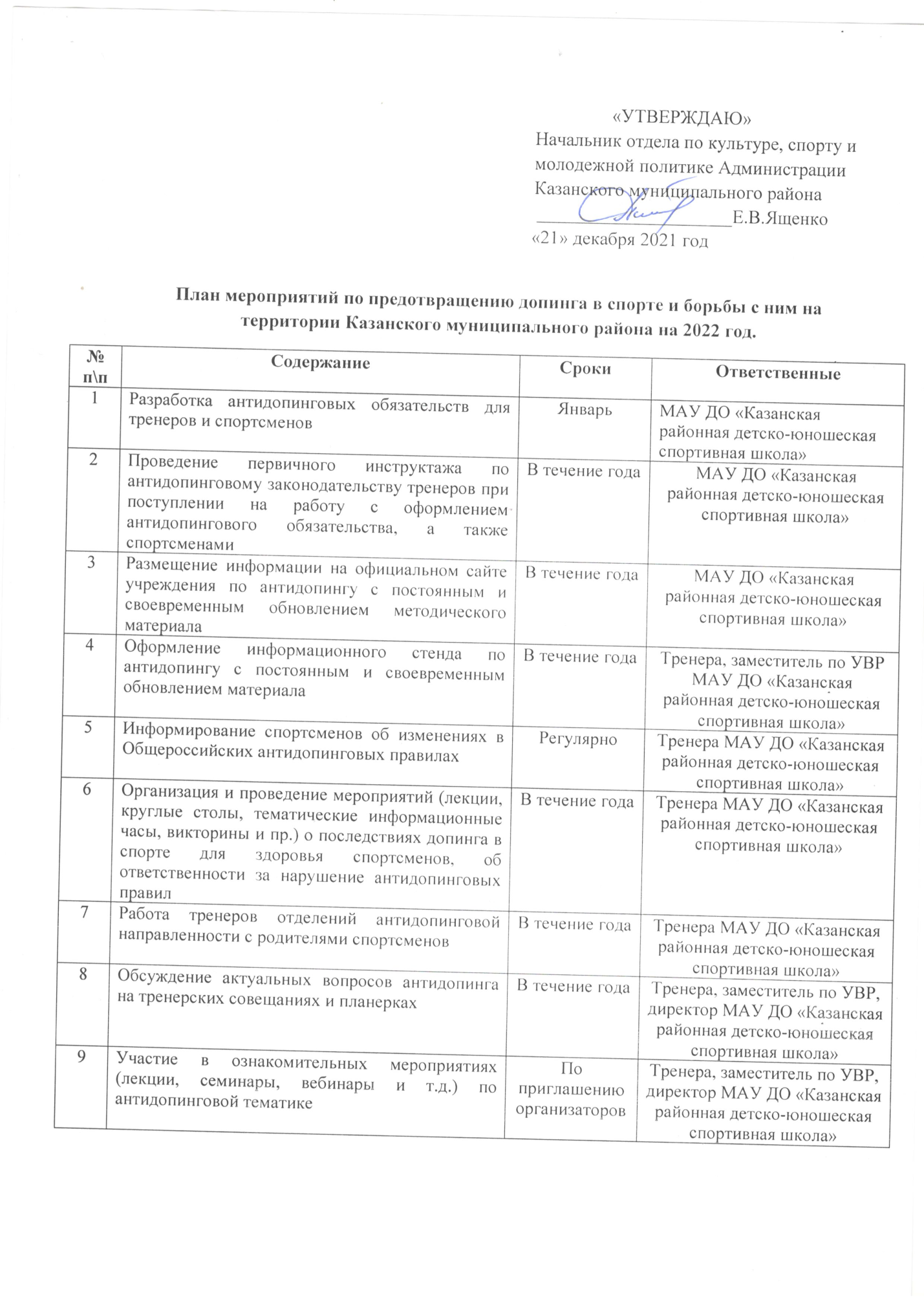        «УТВЕРЖДАЮ»Начальник отдела по культуре, спорту и молодежной политике Администрации Казанского муниципального района     _____________________Е.В.Ященко  «___» декабря 2021 годПлан мероприятий по предотвращению допинга в спорте и борьбы с ним на территории Казанского муниципального района на 2022 год.№ п\пСодержаниеСрокиОтветственные1Разработка антидопинговых обязательств для тренеров и спортсменов  ЯнварьМАУ ДО «Казанская районная детско-юношеская спортивная школа»2Проведение первичного инструктажа по антидопинговому законодательству тренеров при поступлении на работу с оформлением антидопингового обязательства, а также спортсменами В течение годаМАУ ДО «Казанская районная детско-юношеская спортивная школа»3Размещение информации на официальном сайте учреждения по антидопингу с постоянным и своевременным обновлением методического материала В течение годаМАУ ДО «Казанская районная детско-юношеская спортивная школа»4Оформление информационного стенда по антидопингу с постоянным и своевременным обновлением материала В течение годаТренера, заместитель по УВР МАУ ДО «Казанская районная детско-юношеская спортивная школа» 5Информирование спортсменов об изменениях в Общероссийских антидопинговых правилахРегулярноТренера МАУ ДО «Казанская районная детско-юношеская спортивная школа»6Организация и проведение мероприятий (лекции, круглые столы, тематические информационные часы, викторины и пр.) о последствиях допинга в спорте для здоровья спортсменов, об ответственности за нарушение антидопинговых правилВ течение годаТренера МАУ ДО «Казанская районная детско-юношеская спортивная школа»7Работа тренеров отделений антидопинговой направленности с родителями спортсменовВ течение годаТренера МАУ ДО «Казанская районная детско-юношеская спортивная школа»8Обсуждение актуальных вопросов антидопинга на тренерских совещаниях и планерках В течение годаТренера, заместитель по УВР, директор МАУ ДО «Казанская районная детско-юношеская спортивная школа»9Участие в ознакомительных мероприятиях (лекции, семинары, вебинары и т.д.) по антидопинговой тематике По приглашению организаторовТренера, заместитель по УВР, директор МАУ ДО «Казанская районная детско-юношеская спортивная школа»